PENGARUH STRATEGI DIFERENSIASI, HARGA DAN KUALITAS PELAYANAN TERHADAP KEPUASAN PELANGGAN PADA HOTEL SOFYAN INN RANGKAYO BASA DI KOTA PADANGSKRIPSI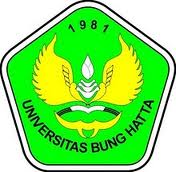  Oleh :ALBRIANTO KURNIAWAN1410011211210Diajukan Untuk Memenuhi Salah Satu Syarat Guna Memperoleh Gelar Sarjana Ekonomi Jurusan ManajemenJURUSAN MANAJEMENFAKULTAS EKONOMIUNIVERSITAS BUNG HATTA PADANG2018